Муниципальное автономное  общеобразовательное учреждение «Средняя общеобразовательная школа № 1 п. Энергетик» 
(МАОУ «СОШ № 1 п. Энергетик»)Отчет о результатах самообследованиямуниципального автономного общеобразовательного учреждения«Средняя общеобразовательная школа № 1 п. Энергетик» 
за 2023 годОбщие сведения об образовательной организацииБольшинство семей обучающихся проживают в домах типовой застройки: 95 процентов – рядом со Школой, 4 процента – в близлежащих селах.Основным видом деятельности Школы является реализация общеобразовательных программ начального общего, основного общего и среднего общего образования. Также Школа реализует образовательные программы дополнительного образования.Аналитическая частьОценка образовательной деятельностиОбразовательная деятельность в Школе организуется в соответствии с Федеральным законом от 29.12.2012 № 273-ФЗ «Об образовании в Российской Федерации», ФГОС начального общего, основного общего и среднего общего образования, основными образовательными программами, локальными нормативными актами Школы.С 01.09.2023 Школа использует федеральную образовательную программу начального общего образования, утвержденную приказом Минпросвещения России от 18.05.2023 № 372 (далее — ФОП НОО), федеральную образовательную программу основного общего образования, утвержденную приказом Минпросвещения России от 18.05.2023 № 370 (далее — ФОП ООО), федеральную образовательную программу среднего общего образования, утвержденную приказом Минпросвещения России от 18.05.2023 № 371 (далее — ФОП СОО).Для внедрения ФОП НОО, ООО и СОО Школа реализует мероприятия дорожной карты. В рамках дорожной карты Школа утвердила к 2023/2024 учебному году ООП НОО, ООО и СОО, в которых содержание и планируемые результаты не ниже тех, что указаны в ФОП НОО, ООО и СОО. При разработке ООП Школа непосредственно использовала:федеральные рабочие программы по учебным предметам «Русский язык», «Литературное чтение», «Окружающий мир» — для ООП НОО;федеральные рабочие программы по учебным предметам «Русский язык», «Литература», «История», «Обществознание», «География» и «Основы безопасности жизнедеятельности» — для ООП ООО и ООП СОО;программы формирования универсальных учебных действий у учащихся;федеральные рабочие программы воспитания;федеральные учебные планы;федеральные календарные планы воспитательной работыАнализ текущих достижений показал результаты, сопоставимые с результатами прошлого и позапрошлого годов. Учителя отмечают, что им стало проще оформлять методическую документацию с использованием различных частей ФОП и дополнительных методических документов от Минпросвещения.С 01.01.2021 года Школа функционирует в соответствии с требованиями СП 2.4.3648-20 «Санитарно-эпидемиологические требования к организациям воспитания и обучения, отдыха и оздоровления детей и молодежи», а с 01.03.2021 — дополнительно с требованиями СанПиН 1.2.3685-21 «Гигиенические нормативы и требования к обеспечению безопасности и (или) безвредности для человека факторов среды обитания». В связи с новыми санитарными требованиями Школа усилила контроль за уроками физкультуры. Учителя физкультуры организуют процесс физического воспитания и мероприятия по физкультуре в зависимости от пола, возраста и состояния здоровья. Кроме того, учителя и заместитель директора по АХЧ проверяют, чтобы состояние спортзала и снарядов соответствовало санитарным требованиям, было исправным — по графику, утвержденному на учебный год.Школа ведет работу по формированию здорового образа жизни и реализации технологий сбережения здоровья. Все учителя проводят совместно с обучающимися физкультминутки во время занятий, гимнастику для глаз, обеспечивается контроль за осанкой, в том числе во время письма, рисования и использования электронных средств обучения.С 01.09.2022 введена должность советника директора по воспитанию и взаимодействию с детскими общественными объединениями (далее — советник по воспитанию). Ее занимает педагог, имеющий опыт работы с детскими объединениями и общий стаж педагогической работы 27 лет.Введение должности советника по воспитанию позволило систематизировать работу классных руководителей и снять излишнюю нагрузку с заместителя директора по учебно-воспитательной работе.Школа применяет новый профстандарт специалиста в области воспитания, утвержденный приказом Минтруда от 30.01.2023 № 53н. В соответствии с ним советнику директора по воспитанию и взаимодействию с детскими общественными объединениями, поручены две трудовые функции:организовывать воспитательную деятельность в Школе — готовить предложения по разработке и корректировке ООП, проводить мероприятия по выявлению, поддержке и развитию способностей и талантов учащихся, содействовать в функционировании системы ученического самоуправления, консультировать участников образовательных отношений по вопросам воспитания с использованием современных информационных технологий и т. д.;организовывать взаимодействие с детскими и молодежными общественными объединениями — общероссийскими общественно-государственными детско-юношескими организациями, общественными объединениями, имеющими патриотическую, культурную, спортивную, туристско-краеведческую и благотворительную направленность, другими образовательными организациями, в том числе в рамках сетевого взаимодействия, местным бизнес-сообществом и социальными партнерами, в том числе по вопросам профессиональной ориентации обучающихся и т. д.Воспитательная работаС 01.09.2021 Школа реализует рабочую программу воспитания и календарный план воспитательной работы, которые являются частью основных образовательных программ начального, основного и среднего общего образования. В рамках воспитательной работы Школа:1) реализует воспитательные возможности педагогов, поддерживает традиции коллективного планирования, организации, проведения и анализа воспитательных мероприятий;
2) реализует потенциал классного руководства в воспитании школьников, поддерживает активное участие классных сообществ в жизни Школы;
3) вовлекает школьников в кружки, секции, клубы, студии и иные объединения, работающие по школьным программам внеурочной деятельности, реализовывать их воспитательные возможности;
4) использует в воспитании детей возможности школьного урока, поддерживает использование на уроках интерактивных форм занятий с учащимися;
5) поддерживает ученическое самоуправление — как на уровне Школы, так и на уровне классных сообществ;
6) поддерживает деятельность функционирующих на базе школы детских общественных объединений и организаций — например, школьного спортивного клуба;
7) организует для школьников экскурсии, экспедиции, походы и реализует их воспитательный потенциал;
8) организует профориентационную работу со школьниками;
9) развивает предметно-эстетическую среду Школы и реализует ее воспитательные возможности;
10) организует работу с семьями школьников, их родителями или законными представителями, направленную на совместное решение проблем личностного развития детей.За 2,5 года реализации программы воспитания родители и ученики выражают удовлетворенность воспитательным процессом в Школе, что отразилось на результатах анкетирования. Вместе с тем, родители высказали пожелания по введению мероприятий в календарный план воспитательной работы Школы, например, проводить осенние и зимние спортивные мероприятия в рамках подготовки к физкультурному комплексу ГТО. Предложения родителей будут рассмотрены и при наличии возможностей Школы включены в календарный план воспитательной работы Школы на 2023-2024  учебный год.В 2023/2024 учебном году скорректировали профориентационную работу со школьниками и внедрили Единую модель профессиональной ориентации — профориентационный минимум. Для этого утвердили план профориентационных мероприятий и внесли изменения в рабочую программу воспитания, календарный план воспитательной работы, план внеурочной деятельности.Профориентационная работа в Школе строится по следующей схеме:1–4-е классы: знакомство школьников с миром профессий и формирование у них понимания важности правильного выбора профессии.5–9-е классы: формирование осознанного выбора и построение дальнейшей индивидуальной траектории образования на базе ориентировки в мире профессий и профессиональных предпочтений.10–11-е классы: развитие готовности и способности к саморазвитию и профессиональному самоопределениюДополнительное образованиеДополнительное образование ведется по программам следующей направленности:естественнонаучное;техническое;художественное;физкультурно-спортивное;туристско-краеведческое.Выбор направлений осуществлен на основании опроса обучающихся и родителей, который провели в сентябре 2023 года. По итогам опроса 373 обучающихся и 284 родителей выявили, что естественно-научное направление выбрало 54 процентов, туристско-краеведческое —42 процентов, техническое —51 процентов, художественное — 39 процентов, физкультурно-спортивное — 42 процентов.С 01.03.2023 Школа реализует программы дополнительного образования в соответствии с Порядком организации и осуществления образовательной деятельности по дополнительным общеобразовательным программам, утвержденным приказом Минпросвещения России от 27.07.2022 № 629. Для этого Школа разработала и утвердила для учащихся с ОВЗ.Школа ведет работу по формированию здорового образа жизни и реализации технологий сбережения здоровья. Все учителя проводят совместно с обучающимися физкультминутки во время занятий, гимнастику для глаз, обеспечивается контроль за осанкой, в том числе во время письма, рисования и использования электронных средств обучения.Учебный план 1–4-х классов ориентирован на 4-летний нормативный срок освоения основной образовательной программы начального общего образования, 5–9-х классов — на 5-летний нормативный срок освоения основной образовательной программы основного общего образования, 10–11-х классов — на 2-летний нормативный срок освоения образовательной программы среднего общего образования.Форма обучения: очнаяЯзык обучения: русскийТаблица 1. Режим образовательной деятельностиНачало занятий - 8.00Учебный план школы для 5–9-х классов состоит из двух частей: обязательной части и части, формируемой участниками образовательных отношений.Обязательная часть учебного плана определяет состав учебных предметов обязательных предметных областей и учебное время, отводимое на их изучение в 5–9-х классах. Обязательная часть учебного плана представлена предметными областями:«Русский язык и литература»; «Иностранные языки»;«Математика и информатика»;«Общественно-научные предметы»;«Естественно-научные предметы»;«Искусство»;«Технология»;«Физическая культура и основы безопасности жизнедеятельности».При проведении занятий по иностранному языку, второму иностранному языку (при необходимости), технологии, информатике осуществляется деление классов на две группы с учетом норм по предельно допустимой наполняемости групп. Часть учебного плана, формируемая участниками образовательных отношений, определяет время, отводимое на изучение содержания образования, обеспечивающего реализацию интересов и потребностей учащихся, их родителей (законных представителей), педагогического коллектива школы.Время, отводимое на данную часть учебного плана, использовано на введение специально разработанных учебных предметов, обеспечивающих интересы и потребности участников образовательных отношений, а также преемственность обучения предмета на уровне основного общего образования:2  «А», 2 «Б» классы – «Шахматы».1  «А», 1 «Б» классы – « Функциональная грамотность 3 «А», 3 «Б»,   5 «А», 5 «Б»,   6 «А», 6 «Б»,   классы – «Компьютерная азбука».5 «А», 5 «Б», 6 «А», 6 «Б», 7 «А», 7 «Б»   классы – Азбука безопасности. 7 «А», 7 «Б», 8 «А», 8 «Б»  классы – элективный курс «Основы финансовой грамотности» 9 «А», 9 «Б» классы – «Избранные вопросы математики».Количество часов на физическую культуру в 1-11 х классах составляет 2, третий час реализован за счет часов внеурочной деятельности (спортивные кружки, секции) и за счет посещения учащимися спортивных секций. Критерии оценки образовательных программII. Оценка системы управления организациейУправление осуществляется на принципах единоначалия и самоуправления. Административные обязанности распределены согласно Уставу ОО, штатному расписанию, четко распределены функциональные обязанности согласно квалификационным характеристикамТаблица 2. Органы управления, действующие в ШколеДля осуществления учебно-методической работы в Школе создано шесть предметных методических объединения:гуманитарных дисциплинестественно-научных и математических дисциплин;социально-экономических дисциплин;объединение педагогов начального образованияэстетических дисциплин, ОБЖ и физической культурыклассных руководителейВ 2023 Школа обновила платформу для электронного документооборота, что позволило расширить ее функционал и связать с порталом Госуслуги. Теперь с кандидатами, которые имеют электронные подписи, можно заключать трудовые договоры в электронном виде. Это упрощает кадровый контроль и формирование отчетности. По итогам 2023 года система управления Школой оценивается как эффективная, позволяющая учесть мнение работников и всех участников образовательных отношений. В следующем году изменение системы управления не планируется.III. Оценка содержания и качества подготовки обучающихсяСтатистика показателей за 2020–2023 годыПриведенная статистика показывает, что положительная динамика успешного освоения основных образовательных программ сохраняется, при этом сохраняется количество обучающихся Школы.Краткий анализ динамики результатов успеваемости и качества знанийРезультаты освоения учащимися программ начального общего образования по показателю «успеваемость» в 2023 годуЕсли сравнить результаты освоения обучающимися программ начального общего образования по показателю «успеваемость» в 2023 году с результатами освоения учащимися программ начального общего образования по показателю «успеваемость» в 2022 году, то можно отметить, что процент учащихся, окончивших на «4» и «5», понизился на 5 процента (в 2022 был 65 %), процент учащихся, окончивших на «5», повысился на 0,3 процента (в 2022 —9,7 %).Результаты освоения учащимися программ основного общего образования по показателю «успеваемость» в 2023 годуЕсли сравнить результаты освоения обучающимися программ основного общего образования по показателю «успеваемость» в 2023 году с результатами освоения учащимися программ основного общего образования по показателю «успеваемость» в 2022 году, то можно отметить, что процент учащихся, окончивших на «4» и «5», повысился на 8,5 процента (в 2022 был 39,5%), процент учащихся, окончивших на «5», повысился   на 0,5 процента (в 2022 —8,5   %)Результаты освоения программ среднего общего образования обучающимися 10-го, 11-го классов по показателю «успеваемость» в 2023 годуЕсли сравнить результаты освоения обучающимися программ среднего общего образования по показателю «успеваемость» в 2023 году с результатами освоения учащимися программ среднего общего образования по показателю «успеваемость» в 2022 году, то можно отметить, что процент учащихся, окончивших на «4» и «5», снизился на 3  процента (в 2022  был 64 %), процент учащихся, окончивших на «5», снизился на 8,1  процента (в 2022 —13,6  %)Анализ результатов ГИА-23  показывает, что почти в два раза снизилось число учеников 9-х и 11-х классов, которые получили аттестат с отличием в сравнении с итогами прошлого года. 30 % для поступления в вуз сдавали обществознание, 10 % — физику  и 20% — историю.Результаты сдачи ЕГЭ в 2023 годуIV. Оценка организации учебного процессаОрганизация учебного процесса в Школе регламентируется режимом занятий, учебным планом, календарным учебным графиком, расписанием занятий, локальными нормативными актами Школы.Образовательная деятельность в Школе осуществляется по пятидневной учебной неделе Занятия проводятся в одну смену.С января 2023 года Школа применяет федеральную государственную информационную систему «Моя школа» (далее — ФГИС «Моя школа») при организации учебного процесса при реализации ООП НОО, ООО и СОО. В рамках работы в ФГИС «Моя школа» педагогические работники Школы:используют сервисы электронных журналов и дневников — с доступом для учителей, родителей и учеников;пользуются библиотекой цифрового образовательного контента, в том числе презентациями, текстовыми документами, таблицами для образовательного процесса и совместной работы пользователей системы;организуют персональную и групповую онлайн-коммуникацию пользователей, включая чаты и видеоконференции, в т. ч. посредством иных информационных систем;разрабатывают КИМ, ключи правильных ответов, критерии проверки диагностических работ, проводят такие работы и экспертизу развернутых ответов;транслируют в классах цифровые образовательные решения с использованием средств отображения информации и мониторят их применение.Педагоги отмечают, что им стало проще планировать уроки и контролировать усвоение учебного материала учащимися, благодаря сервисам ФГИС «Моя школа». В 2023/2024 учебном году Школа усилила контроль за назначением и выполнением домашней работы учениками с целью профилактики их повышенной утомляемости. С  2023 года Школа применяет Методические рекомендации по организации домашней учебной работы обучающихся общеобразовательных организаций, разработанные ИСРО по поручению Минпросвещения России.Домашние задания в Школе направлены на всестороннее развитие учащихся, учитывают их интересы, предусматривают выполнение письменных и устных, практических, творческих, проектных, исследовательских работ, в том числе выполняемых в цифровой образовательной среде.В начальной школе и 5–6-х классах основной школы домашние задания на выходные не задаются. В 7–11-х классах иногда домашние задания выдаются на выходные дни, направленные на повторение и систематизацию полученных знаний, в объеме, не превышающем половину норм из таблицы 6.6 СанПиН 1.2.3685-21. На праздничные дни домашние задания не задаютсяV. Оценка востребованности выпускниковКоличество выпускников, поступающих в ВУЗ, увеличилось по сравнению с общим количеством выпускников 11-го класса. VI. Оценка качества кадрового обеспеченияНа период самообследования в Школе работают 25 педагога. Из них 4 человек имеет среднее специальное образование и обучается в вузе. В 2023 году аттестацию прошли 3 человека — 1 на высшую и 2 на первую квалификационную категорию.В целях повышения качества образовательной деятельности в Школе проводится целенаправленная кадровая политика, основная цель которой — обеспечение оптимального баланса процессов обновления и сохранения численного и качественного состава кадров в его развитии, в соответствии потребностями Школы и требованиями действующего законодательства.Основные принципы кадровой политики направлены:на сохранение, укрепление и развитие кадрового потенциала;создание квалифицированного коллектива, способного работать в современных условиях;повышения уровня квалификации персонала.Оценивая кадровое обеспечение образовательной организации, являющееся одним из условий, которое определяет качество подготовки обучающихся, необходимо констатировать следующее:образовательная деятельность в Школе обеспечена квалифицированным профессиональным педагогическим составом;в Школе создана устойчивая целевая кадровая система, в которой осуществляется подготовка новых кадров из числа собственных выпускников;кадровый потенциал Школы динамично развивается на основе целенаправленной работы по повышению квалификации педагогов.В период дистанционного обучения все педагоги Школы успешно освоили онлайн-сервисы, применяли цифровые образовательные ресурсы, вели электронные формы документации, в том числе электронный журнал и дневники учеников.	
VII. Оценка качества учебно-методического и библиотечно- информационного обеспеченияОбщая характеристика:объем библиотечного фонда —15850 единица;книгообеспеченность — 100 процентов;обращаемость —4615 человек в год;объем учебного фонда —7332 единица.Фонд библиотеки формируется за счет федерального, областного, местного бюджетов.Состав фонда и его использованиеВ 2023/2024 учебном году Школа продолжила обучать по учебникам, входящим в ФПУ, который утвержден приказом Минпросвещения от 21.09.2022 № 858. Однако в федеральном перечне нет учебников по некоторым предметам, также нет комплектных пособий ко всем имеющимся учебникам. В сложившейся ситуации Школа использует пособия, которые выпускают организации из перечня, утвержденного приказом Минобрнауки от 09.06.2016 № 699Средний уровень посещаемости библиотеки — 25 человек в день.На официальном сайте школы есть страница библиотеки с информацией о работе и проводимых мероприятиях библиотеки Школы.Оснащенность библиотеки учебными пособиями достаточная. Однако требуется дополнительное финансирование библиотеки на закупку периодических изданий и обновление фонда художественной литературы.Помимо официального сайта Школа регулярно ведет официальную страницу в социальной сети ВКонтакте (госпаблик).  Работа госпаблика регламентируется Федеральным законом от 09.02.2009 № 8-ФЗ, постановлением Правительства от 31.12.2022 № 2560, рекомендациями Минцифры и локальными актами Школы.В госпаблике всегда присутствует информация:наименование Школы;почтовый адрес, адрес электронной почты и номера телефонов справочных служб Школы;информация об официальном сайте Школы;иная информацию о Школе и ее деятельности.Визуальное оформление госпаблика Школы включает:аватар — основное изображение страницы, выполняющее функции визуальной идентификации;обложку — широкоформатное изображение, размещаемое над основной информацией официальной страницы;описание страницы, которое содержит основную информацию о Школе;меню страницы со ссылками, описаниями и графическими изображениями для удобства навигации пользователей.Меню официальной страницы содержит три типа ссылок:на электронную форму Платформы обратной связи (ПОС) для подачи пользователями сообщений и обращений и на ее обложку — в первом пункте меню;электронную форму ПОС для выявления мнения пользователей, в том числе путем опросов и голосований, и на ее обложку — во втором пункте меню;ключевые тематические разделы официальной страницы, содержащие информацию о Школе.VIII. Оценка материально-технической базыМатериально-техническое обеспечение Школы позволяет реализовывать в полной мере образовательные программы. Созданы благоприятные условия для организации учебно –воспитательного процесса, предоставления дополнительных образовательных услуг, организации культурно–спортивного досуга школьников. Имеется 35 кабинетов, оснащенных аудио-, видеоаппаратурой, компьютерами и учебно-методической литературой. Функционируют актовый зал; библиотека;  кабинет психолога и социального педагога; 1 компьютерный класс, 1 лингафонный кабинет отвечающие современным требованиям образовательного учреждения. Школа подключена к сети Интернет. Особое внимание уделяется условиям безопасности организации образовательного процесса: оборудована автоматическая противопожарная система сигнализации, установлена тревожная кнопка. В школе оборудованы:столярная мастерская;кабинет технологии для девочек;лингафонный кабинет;-    кабинет ОБЖ (оборудован тренажерами «Максим», «Лазерный тир» и др.).На втором этаже здания оборудован актовый зал, столовая, пищеблок. На первом этаже - спортивный зал. В школе функционирует тренажерный зал, медицинский кабинетАсфальтированная площадка для игр на территории Школы оборудована: баскетбольная площадка, турники.В 2020 году на базе школы в качестве структурного подразделения начал свою работу Центр образования цифрового и гуманитарного профилей «ТОЧКА РОСТА».Целью деятельности Центра является создание условий для внедрения в образовательный процесс новых методов и технологий обучения и воспитания, обеспечивающих освоение обучающимися основных и дополнительных общеобразовательных программ; а также обновление содержания и совершенствование методов обучения по учебным предметам «Информатика», «Основы безопасности жизнедеятельности» и предметной области «Технология». Основные направления деятельности Центра «Точка роста» :- реализация программ с обновлённым содержанием и методикой по учебным предметам «Информатика», «Основы безопасности жизнедеятельности» и предметной области «Технология»- реализация дополнительных разноуровневых общеобразовательных программ цифрового, естественнонаучного, технического и гуманитарного профилей в рамках внеурочной деятельности обучающихся, в т.ч. в каникулярный период-  проектная деятельность-  научно-техническое творчество-  шахматное образование-  IT-технологии-  Медиатворчество-  Социокультурные мероприятия- Информационная, социальная, экологическая и дорожно-транспортная безопасность.
       Также инфраструктура Центра во внеурочное время будет использоваться как общественное пространство для развития общекультурных компетенций и цифровой грамотности населения, творческой, социальной самореализации не только детей и педагогов, но и родительской общественности. Центр образования «Точка роста» создано как структурное подразделение школы, расположенное в помещении из двух кабинетов -  кабинета формирования цифровых и гуманитарных компетенций и помещения для проектной деятельности. Прежде всего, помещения Центра – это высокотехнологичные площадки, оборудованные по последнему слову учебной техники.К новому учебному году школа провела закупку и дооснастила помещения пищеблока новым оборудованием в соответствии с требованиями СанПиН 1.2.3685-21, СанПиН 2.3/2.4.3590-20.Условия по обеспечению безопасности в школе:установлена охранная, пожарная сигнализация;  организовано дежурство  педагогическими  сотрудниками, вневедомственная охран, ЧОП.  Круглосуточно действует пропускной режим;территория школы имеет ограждение;разработаны схемы  эвакуации людей, планы по  оказанию первой медицинской помощи при ЧП;обеспечена освещенность школьной территории;школа оборудована необходимым количеством огнетушителей.в каждом кабинете имеются  инструкции по охране труда, правила поведения учащихся во время ЧП, огнетушители;проводятся регулярные практические занятия с детьми и сотрудниками школы по поведению в экстремальных ситуациях.В Школе есть  кабинет психологической разгрузки для инвалидов и лиц с ОВЗ. Кабинет расположен на первом этаже. Доступ к кабинету осуществляется через вход, оборудованный пандусом. В рамках проекта «Доступная среда» оборудована входная группа, туалеты.IX. Оценка функционирования внутренней системы оценки качества образованияВ Школе утверждено  Положение о внутренней системе оценки качества образования. По итогам оценки качества образования в 2023 году выявлено, что уровень метапредметных результатов соответствуют среднему уровню, сформированность личностных результатов высокая.По результатам анкетирования 2023 года выявлено, что количество родителей, которые удовлетворены общим качеством образования в Школе, — 72 процента, количество обучающихся, удовлетворенных образовательным процессом, — 68 процентов. Высказаны пожелания о введении профильного обучения.Школа продолжила проводить в 2023 году мониторинг удовлетворенности родителей и учеников дистанционным обучением посредством опросов и анкетирования. Преимущества дистанционного образования по мнению родителей: гибкость и технологичность образовательной деятельности, обучение в комфортной и привычной обстановке, получение практических навыков. К основным сложностям респонденты относят затрудненную коммуникацию с учителем — зачастую общение с ним сводится к переписке, педагоги не дают обратную связь, а разобраться в новом материале без объяснений сложно.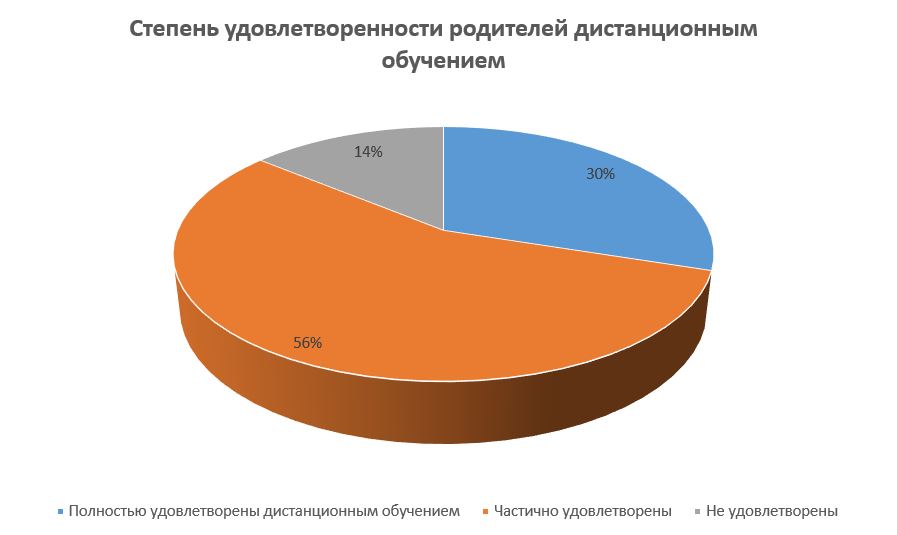 Результаты анализа показателей деятельности организацииДанные приведены по состоянию на 30 декабря 2023 года.Анализ показателей указывает на то, что Школа имеет достаточную инфраструктуру, которая соответствует требованиям СП 2.4.3648-20 «Санитарно-эпидемиологические требования к организациям воспитания и обучения, отдыха и оздоровления детей и молодежи» и позволяет реализовывать образовательные программы в полном объеме в соответствии с ФГОС общего образования.Школа укомплектована достаточным количеством педагогических и иных работников, которые имеют высокую квалификацию и регулярно проходят повышение квалификации, что позволяет обеспечивать стабильные качественные результаты образовательных достижений обучающихся.«СОГЛАСОВАНО»
Педагогическим советомМАОУ «СОШ № 1 п. Энергетик»(протокол № 6 от 17.04.2024 г.)
[место подписи]«УТВЕРЖДАЮ»
Директор МАОУ «СОШ № 1 п. Энергетик»___________Е.И.Кушнир17.04.2024 г [место печати]Наименование образовательной организацииМуниципальное автономное общеобразовательное учреждение «Средняя общеобразовательная школа № 1п. Энергетик» (МАОУ «СОШ № 1 п. Энергетик)РуководительКушнир Елена ИвановнаАдрес организации462803, Оренбургская область, Новоорский район, п. Энергетик, ул. Пионерская, д.16Телефон8(35363)43009Адрес электронной почтыOU290023@yandex.ruУчредительМуниципальное образование «Новоорский район» Оренбургской области в лице Уполномоченного органа ( отдела образования администрации Новоорского района)Дата создания1967 годЛицензияот 20.01.2015 № 1576-6, серия 56 ЛО1  № 0004342Свидетельство о государственной аккредитацииот 14.12.2015 № 1597, серия 56 АО1 № 00013272КлассыКоличество сменПродолжительность урока (мин.)Количество учебных дней в неделюКоличество учебных недель в году11Ступенчатый режим:- 35 минут (сентябрь-декабрь)-40 минут (январь-май)5332-11145534№Критерии оценкиЕдиница измерени1. Образовательная деятельность1. Образовательная деятельность1. Образовательная деятельность1.1Общая численность обучающихся, осваивающих основную образовательную программу373 чел.1.2Общая численность обучающихся, осваивающих основную образовательную программу:Общая численность обучающихся, осваивающих основную образовательную программу:1.2– начального общего образования (1-4 -е классы)144 чел.1.2– основного общего образования (5-9 классы)202 чел.1.2– среднего общего образования18 чел.2. Соответствие образовательной программы требованиям ФГОС2. Соответствие образовательной программы требованиям ФГОС2. Соответствие образовательной программы требованиям ФГОС2.1Соответствие структуры ООП требованиям ФГОССоответствует2.2Наличие материалов, подтверждающих реализацию в ООП части, формируемой участниками образовательных отношенийИмеется2.3Соответствие объема части ООП, формируемой участниками образовательных отношений, требованиям ФГОССоответствует2.3Соответствие объема части ООП, формируемой участниками образовательных отношений, требованиям ФГОС в 1-9-х классахСоответствует2.4Отражение в пояснительной записке к ООП специфики и традиций образовательной организации, социального запроса потребителей образовательных услугИмеется2.5Соответствие учебного плана ООП требованиям ФГОС по составу предметных областей и наименованиям учебных предметовСоответствует2.5Соответствие учебного плана ООП требованиям ФГОС в 1-9-х классах по составу предметных областей и наименованиям учебных предметовСоответствует2.6Соответствие учебного плана ООП требованиям ФГОС по объему часовСоответствует2.6Соответствие учебного плана ООП требованиям ФГОС по объему часов в 1-9 х классахСоответствует2.7Соответствие учебного плана ООП требованиям СанПиНСоответствует2.8Наличие рабочих программ учебных предметов, курсов, дисциплин (модулей) по всем предметам учебного плана, их соответствие требованиям ФГОСИмеется2.8Наличие рабочих программ учебных предметов, курсов, дисциплин (модулей) по всем предметам учебного плана, их соответствие требованиям ФГОС в 1-9- х классахИмеется2.9Наличие рабочих программ курсов части учебного плана, формируемой участниками образовательных отношенийИмеется2.10Наличие плана внеурочной деятельностиИмеется2.11Соответствие плана внеурочной деятельности требованиям ФГОС по составу и наименованию направлений внеурочной деятельностиСоответствует2.11Соответствие плана внеурочной деятельности требованиям ФГОС по составу и наименованию направлений внеурочной деятельности в 1-9- х классахСоответствует2.12Соответствие плана внеурочной деятельности требованиям ФГОС по объему часовСоответствует2.12Соответствие плана внеурочной деятельности требованиям ФГОС по объему часов в 1-9- х классахСоответствует2.13Соответствие рабочих программ курсов внеурочной деятельности требованиям ФГОССоответствует2.13Соответствие рабочих программ курсов внеурочной деятельности требованиям ФГОС в 1-9- х классахСоответствует2.14Наличие программы формирования и развития УУДИмеется2.15Соответствие программы формирования УУД для 1-4 х классов требованиям ФГОССоответствует2.15Соответствие программы формирования УУД для 5-9х классов требованиям ФГОССоответствует2.15Соответствие программы развития УУД для 10–11-х классов требованиям ФГОССоответствует2.16Наличие Рабочей программы воспитанияИмеется2.17Соответствие Рабочей программы воспитания в 1-4х классах требованиям ФГОССоответствует2.17Соответствие Рабочей программы воспитания в 5-9х классах требованиям ФГОССоответствует2.17Соответствие Рабочей программы воспитания в 10–11-х классах требованиям ФГОССоответствуетДиректорКонтролирует работу и обеспечивает эффективное взаимодействие структурных подразделений организации, утверждает штатное расписание, отчетные документы организации, осуществляет общее руководство ШколойНаблюдательный советРассматривает вопросы:– развития образовательной организации;– финансово-хозяйственной деятельности;– материально-технического обеспеченияПедагогический советОсуществляет текущее руководство образовательной деятельностью Школы, в том числе рассматривает вопросы:– развития образовательных услуг;– регламентации образовательных отношений;– разработки образовательных программ;– выбора учебников, учебных пособий, средств обучения и воспитания;– материально-технического обеспечения образовательного процесса;– аттестации, повышения квалификации педагогических работников;– координации деятельности методических объединенийОбщее собрание работниковРеализует право работников участвовать в управлении образовательной организацией, в том числе:– участвовать в разработке и принятии коллективного договора, Правил трудового распорядка, изменений и дополнений к ним;– принимать локальные акты, которые регламентируют деятельность образовательной организации и связаны с правами и обязанностями работников;– разрешать конфликтные ситуации между работниками и администрацией образовательной организации;– вносить предложения по корректировке плана мероприятий организации, совершенствованию ее работы и развитию материальной базыСовет родителей- содействовать обеспечению оптимальных условий для организации образовательного процесса;- проведение разъяснительной и консультационной работы среди родителей (законных представителей)  обучающихся об их правах и обязанностях;- содействовать в проведении  организационных мероприятий с участием обучающихся Организации;- обсуждение локальных нормативных актов Организации по вопросам, затрагивающим  права и законные интересы  несовершеннолетних обучающихся, родителей (законных представителей) несовершеннолетних обучающихся;- взаимодействие с общественными организациями,  руководителем и педагогическим коллективом Организации;-  рассмотрение обращений в свой адрес;-  рассмотрение других вопросов, отнесенных к его компетенции.Совет учащихся - представление  внутри Организации интересов обучающихся Организации;- внесение директору Организации и (или) Педагогическому совету предложений по оптимизации процесса обучения и управления Организации;- организация и планирование совместно с классными руководителями, заместителем директора по учебно-воспитательной работе деятельности обучающихся;- контроль и оценка работы классных коллективов;- защита прав, интересов, чести и достоинства обучающихся;- участие в планировании и организации внеклассной и внешкольной работы обучающихся;- утверждение плана проведения ученических мероприятий;- установление шефства над младшими школьниками и людьми пожилого возраста;- корректировка самообслуживания обучающихся, их дежурств, поддержание дисциплины и порядка в Организации;- размещение информации о своей деятельности на сайтеОрганизации;-проведение мониторинга участия классов в школьных делах.№ п/пПараметры статистики2020/21 
учебный год2021/22
учебный год2022-223 учебный годНа конец
2023 года1Количество детей, обучавшихся на конец учебного года, в том числе:3713743723731– начальная школа1611501511501– основная школа1881902042051– средняя школа222217182Количество учеников, оставленных на повторное обучение:22– начальная школа--12– основная школа--12– средняя школа--–3Не получили аттестата:3– об основном общем образовании--3– среднем общем образовании--–4Окончили школу с аттестатом особого образца:4– в основной школе313–4– средней школе121–КлассыВсего обучающихсяИз них успеваютИз них успеваютОкончили годОкончили годОкончили годОкончили годНе успеваютНе успеваютНе успеваютНе успеваютПереведены условноПереведены условноКлассыВсего обучающихсяКол­во%С отметками «4» и «5»%С отметкой «5»%ВсегоВсегоИз них н/аИз них н/аПереведены условноПереведены условноКлассыВсего обучающихсяКол­во%С отметками «4» и «5»%С отметкой «5»%Кол­во%Кол­во%Кол­во%2-й43429828659211200123-й333310017524120000004-й3434100216226000000Итого1101099966601110000000КлассыВсего обучающихсяИз них успеваютИз них успеваютОкончили годОкончили годОкончили годОкончили годНе успеваютНе успеваютНе успеваютНе успеваютПереведены условноПереведены условноКлассыВсего обучающихсяКол-во%С отметками «4» и «5»%С отметкой «5»%ВсегоВсегоИз них н/аИз них н/аПереведены условноПереведены условноКлассыВсего обучающихсяКол-во%С отметками «4» и «5»%С отметкой «5»%Кол-во%Кол-во%Кол-во%5343410014584120000006474698254471500000074242100123200000000850501001734240000009323210092339000000Итого205204999948168000000КлассыВсего обучающихсяИз них успеваютИз них успеваютОкончили годОкончили годОкончили годОкончили годНе успеваютНе успеваютНе успеваютНе успеваютПереведены условноПереведены условноСменили форму обученияСменили форму обученияКлассыВсего обучающихсяКол­во%С отметками «4» и «5»%С отметкой «5»%ВсегоВсегоИз них н/аИз них н/аПереведены условноПереведены условноСменили форму обученияСменили форму обученияКлассыВсего обучающихсяКол­во%С отметками «4» и «5»%С отметкой «5»%Кол­во%Кол­во%Кол­во%Кол­во%10-й77100228,5000000000011-й11111009821900000000Итого1818100116115,500000000ПредметСдавали всего человекСколько обучающихся получили 100 балловСколько обучающихся получили 90–85 балловСредний баллРусский язык111273,45Математика(пр)20061,3Физика30057,6Обществознание60064,5История40170,5Информатика 10188Химия 10049Литература 20075Биология  20042Итого:111464,6Год выпускаОсновная школаОсновная школаОсновная школаОсновная школаСредняя школаСредняя школаСредняя школаСредняя школаСредняя школаГод выпускаВсегоПерешли в 10-й класс ШколыПерешли в 10-й класс другой ООПоступили в профессиональную ООВсегоПоступили в вузПоступили в профессиональную ООУстроились на работуПошли на срочную службу по призыву2019351212213103002020441103317134002021351212211101002022356128106400202333100232210100№Вид литературыКоличество единиц в фондеСколько экземпляров
выдавалось за год1Учебная724872482Педагогическая109983Художественная654954524Справочная6856505Языковедение, литературоведение110896Естественно-научная230817Техническая1801108Общественно-политическая655338ПоказателиЕдиница измеренияКоличествоОбразовательная деятельностьОбразовательная деятельностьОбразовательная деятельностьОбщая численность учащихсяЧеловек373Численность учащихся по образовательной программе начального общего образованияЧеловек150Численность учащихся по образовательной программе основного общего образованияЧеловек205Численность учащихся по образовательной программе среднего общего образованияЧеловек18Численность (удельный вес) учащихся, успевающих на «4» и «5» по результатам промежуточной аттестации, от общей численности обучающихсяЧеловек (процент)119(31,4%)Средний балл ГИА выпускников 9-го класса по русскому языкуБалл3.96Средний балл ГИА выпускников 9-го класса по математикеБалл3,9Средний балл ЕГЭ выпускников 11-го класса по русскому языкуБалл73,45 Средний балл ЕГЭ выпускников 11-го класса по математикеБалл61,3Численность (удельный вес) выпускников 
11-го класса, которые получили результаты ниже установленного минимального количества баллов ЕГЭ по русскому языку, от общей численности выпускников 11-го классаЧеловек (процент)0 (0%)Численность (удельный вес) выпускников 
11-го класса, которые получили результаты ниже установленного минимального количества баллов ЕГЭ по математике, от общей численности выпускников 11-го классаЧеловек (процент)0 (0%)Численность (удельный вес) выпускников 
9-го класса, которые не получили аттестаты, от общей численности выпускников 9-го классаЧеловек (процент)0 (0%)Численность (удельный вес) выпускников 11-го класса, которые не получили аттестаты, от общей численности выпускников 11-го классаЧеловек (процент)0 (0%)Численность (удельный вес) выпускников 9-го класса, которые получили аттестаты с отличием, от общей численности выпускников 9-го классаЧеловек (процент)3(9,6 %)Численность (удельный вес) выпускников 11-го класса, которые получили аттестаты с отличием, от общей численности выпускников 11-го классаЧеловек (процент)1 (9 %)Численность (удельный вес) учащихся, которые принимали участие в олимпиадах, смотрах, конкурсах, от общей численности обучающихсяЧеловек (процент)274(73%)Численность (удельный вес) учащихся – победителей и призеров олимпиад, смотров, конкурсов от общей численности обучающихся, в том числе:Человек (процент)117(32%)– регионального уровня 5(1,3%)– федерального уровня7 (2 %)– международного уровня4 (1 %)Численность (удельный вес) учащихся по программам с углубленным изучением отдельных учебных предметов от общей численности обучающихсяЧеловек (процент)18(4,8%)Численность (удельный вес) учащихся по программам профильного обучения от общей численности обучающихсяЧеловек (процент)18 (4,8%)Численность (удельный вес) учащихся по программам с применением дистанционных образовательных технологий, электронного обучения от общей численности обучающихсяЧеловек (процент)0 (0%)Численность (удельный вес) учащихся в рамках сетевой формы реализации образовательных программ от общей численности обучающихсяЧеловек (процент)152(41%)Общая численность педработников, в том числе количество педработников:Человек25– с высшим образованиемЧеловек20– высшим педагогическим образованиемЧеловек20– средним профессиональным образованиемЧеловек0– средним профессиональным педагогическим образованиемЧеловек5Численность (удельный вес) педработников с квалификационной категорией от общей численности таких работников, в том числе:Человек (процент)– с высшейЧеловек (процент)7 (28 %)– первойЧеловек (процент)10 (40 %)Численность (удельный вес) педработников от общей численности таких работников с педагогическим стажем:Человек (процент)– до 5 летЧеловек (процент)8 (32%)– больше 30 летЧеловек (процент)5 (20 %)Численность (удельный вес) педработников от общей численности таких работников в возрасте:Человек (процент)– до 30 летЧеловек (процент)7 (28 %)– от 55 летЧеловек (процент)3 (12%)Численность (удельный вес) педагогических и административно-хозяйственных работников, которые за последние 5 лет прошли повышение квалификации или профессиональную переподготовку, от общей численности таких работниковЧеловек (процент)25  (100 %)Численность (удельный вес) педагогических и административно-хозяйственных работников, которые прошли повышение квалификации по применению в образовательном процессе ФГОС, от общей численности таких работниковЧеловек (процент)25 (100%)ИнфраструктураИнфраструктураИнфраструктураКоличество компьютеров в расчете на одного учащегосяЕдиниц0,175Количество экземпляров учебной и учебно-методической литературы от общего количества единиц библиотечного фонда в расчете на одного учащегосяЕдиниц7Наличие в школе системы электронного документооборотаДа/нетДаНаличие в школе читального зала библиотеки, в том числе наличие в ней:Да/нетДа– рабочих мест для работы на компьютере или ноутбукеДа/нетДа– медиатекиДа/нетДа– средств сканирования и распознавания текстаДа/нетДа– выхода в интернет с библиотечных компьютеровДа/нетДа– системы контроля распечатки материаловДа/нетДаЧисленность (удельный вес) обучающихся, которые могут пользоваться широкополосным интернетом не менее 2 Мб/с, от общей численности обучающихсяЧеловек (процент)373(100%)Общая площадь помещений для образовательного процесса в расчете на одного обучающегосяКв. м3,03